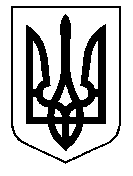 ТАЛЬНІВСЬКА РАЙОННА РАДАЧеркаської областіР  І  Ш  Е  Н  Н  Я23.09.2016                                                                                                  № 9-29/VIIПро затвердження технічної документації з нормативної грошової оцінки земельної ділянки  площею 33,0795 га, для ведення товарного сільськогосподарського виробництва, ТОВ «Майданецьке  підприємство по відгодівлі худоби», яка розташована в адмінмежах Майданецької сільської ради Відповідно до статті 10 Земельного кодексу України та пункту 21 частини 1 статті 43, статті 59 Закону України «Про місцеве самоврядування в Україні», статті 23 Закону України «Про оцінку земель», Порядку нормативної грошової оцінки земель сільськогосподарського призначення та населених пунктів, затвердженого наказом Держкомзему України, Міністерства аграрної політики України, Міністерства будівництва, архітектури та житлово-комунального господарства України, Української академії  аграрних наук від 27.01.2006 № 18/15/21/11, зареєстровано в Міністерстві юстиції України 05.04.2006 за № 388/12262, розглянувши клопотання ТОВ «Майданецьке підприємство по відгодівлі худоби» та технічну документацію з нормативної грошової оцінки земельної ділянки площею -  33,0795 га, розроблену  ТОВ «Земельно-кадастрове бюро», враховуючи позитивний висновок державної експертизи землевпорядної документації від 05.08.2016 № 1712-16 та постійної комісії районної ради з питань агропромислового розвитку та природних ресурсів, районна рада  ВИРІШИЛА:Затвердити технічну документацію з нормативної грошової оцінки земельної ділянки площею – 33,0795 га, яка знаходиться в користуванні на умовах оренди у ТОВ «Майданецьке підприємство по відгодівлі худоби», для ведення товарного сільськогосподарського виробництва, із земель державної власності, які відносяться до земель сільськогосподарського призначення, вид сільськогосподарських угідь - рілля, за адресою: 20442, Черкаська область, Тальнівський район, адмінмежі Майданецької сільської ради, за межами населеного пункту.Взяти до відома, що:2.1.Вартість земельної ділянки з урахуванням коефіцієнта індексації 4,796 на дату оцінки 19 травня 2016 року становить 1126474,14 грн. (один мільйон сто двадцять шість тисяч чотириста сімдесят чотири  гривні 14 копійок).2.2. Кадастровий номер земельної ділянки 7124086600:01:001:0745.2.3. Технічна документація з нормативної грошової оцінки земельної ділянки зберігається у Відділі Держгеокадастру у Тальнівському районі.Контроль за виконанням рішення покласти на постійну комісію районної ради з питань агропромислового розвитку та природних ресурсів.Голова районної ради                                                                            В.Любомська